2022. mandalás exkluzív masszázs ajándékutalványok használatához segítség

Az útmutató és a szerkesztett képek csak és kizárólag a saját vállalkozásodhoz használhatók, nem továbbíthatók más vállalkozók részére!Tartalom:Utalványértékesítés kampányod megtervezése
Poszt képek tovább szerkesztése
Kiemelt karácsonyi ajánlatom, amennyiben még nincs telítve a munkaidőd     Poszt, messenger, SMS szövegek sorszámozva, különféle alkalmakra.
     Utalvány értékesítés nyilvántartásaA legfontosabb, azt javaslom ezt a dokumentumot nyomtasd ki, színes szövegkiemelővel jelöld be, melyik tetszik, írd „magadra” át a szövegeket.Készíts ütemtervet, mikor, melyiket fogod bevetni: megosztani, kiküldeni!



1. Tervezés

A mandalás utalványok egész évben, bármilyen alkalomhoz illően értékesíthetők – ezért is szeretitek már harmadik éve!
Azonban javaslom a lehetséges kampányokat minimum 2 hónappal korábban megtervezni, a szerint kivitelezni.
A tervezés fő részei: alkalomhoz kapcsolódó ajánlat – ahhoz passzoló elnevezéssel (javaslom az árlistádon megtalálható szolgáltatásaidon felül készíts egyedi ajánlatokat születésnapra, Valentin napra, Anyák napjára és Karácsonyra). Szerezd be időben az ezekhez szükséges anyagokat (pl. illatokat, krémeket, dekorációt). 
A poszt szövegeket tervezd meg időrendi sorrendben – ez a születésnapi ajánlatodon kívül minden esetben lehetséges, és szükséges is.
Építsd fel időrendi sorrendben, közeledve az alkalomhoz az ajánlataid a posztolások, privát üzenetek, SMS-ek használatával.Igen, ez már idő, kreativitás igényes feladat, viszont a jó hír, hogy csak EGYSZER szükséges megcsinálod, majd ezt követően évente maximum minimálisat változtatsz, az előző évi tapasztalataid alapján.

Ezeket az utalványokat jellemzően a korábban használt és ingyenes biztosított utalványok mellett szoktátok bevezetni. Mivel ennek magasabb beszerzési költsége, így természetesen ezért kérhetsz térítési díjat. Jellemzően 300-500 Ft között szoktátok beárazni. Nem szükséges ezt külön számláznod, elegendő, ha az adott masszázs árához hozzáadod. Pl. 50 perces masszázsod alap ára 8000 Ft. Korábbi, ingyenesen adott utalvánnyal az ár változatlan, a mandalás utalvánnyal 8300-8500 Ft lesz.

Vendéged eldöntheti, melyiket szeretné. Jellemzően szívesen fizetnek többet az exkluzív megjelenésű utalványért.


2.Poszt képek tovább szerkesztése
A letölthető képeket tovább szerkesztheted, akár alsó sávba feltüntetve az elérhetőséged, a neved, és telefonszámod, esetleg településnév, cím is szerepeljen rajta. Ebben segítségedre lehet a canva alkalmazás, amelyet tényleg hasznos megismerned és használni. Elképesztően sok szerkesztési lehetőséget tartalmaz, folyamatosan fejlesztik, és már az ingyenes verzió is nagy segítség lehet számodra. Így mindenképp érdemes időt szánnod rá (youtubon sok videót találsz, mit, hogyan lehet benne használni).
Azonban azt javaslom, légy bátor, és a kezedben megmutatva élő bejelentkezésben, vagy akár rögzített videóban (itt ha elhibázod, javíthatod és csak a kész videót osztod meg) pár szóval mutasd meg az utalványokat, és ismertesd karácsonyi ajánlatod is hozzá. De legalább saját fotót használj, különféle pozíciókban (kezedben tartva, mutatva, masszázs szobádban az alkalomhoz illő dekoráció közé helyezve, „bevállalós” vendéggel együtt fotózva vásárláskor, felhasználáskor....) ! 2.Kiemelt javaslatom a közelgő karácsonyra, ha...:

Lassan, de biztosan elérkeztünk a karácsonyi ajándékutalvány kampányod legaktívabb időszakához (leginkább december 10-20 között), amikor már konkrét lépéseket szükséges megtenned, nem elég a posztolás, nyereményjáték.
VENDÉG CÍMLISTÁD kérlek vedd elő, mindenki, akinek vagy az e-mail címét tudod, vagy Messenger elérhetőségét vagy akár a telefonszámát (ugyan ez több sms—nyi karakter lesz majd, de szerintem megéri befektetni, tömeges sms küldési lehetőséghez: bipkampany.hu, ha korlátlan sms küldés van a mobil csomagodhoz, vigyázz, mert a korlátlan előfizetés maximum napi 60-70 sms-t jelent!!!!).
Tartsd nyilván kinek küldted ki az ajánlatot, mert azok, akik nem élnek vele a megadott határidőig, még „támadhatók” lesznek 
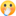 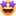 Megfogalmaztam egy, a vendégeidnek kiküldendő üzenet szövegét számodra, kérlek ezt szabd személyre, azaz helyettesítsed be az x és y betűket a rád vonatkozó kifejezésekre.


Ajánlatod lényege röviden: minden teljes áron megvásárolt karácsonyi ajándékutalványodhoz egy ugyanolyan időtartamú masszázst ajándékozol annak vásárlójának is!
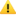 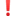 Ez összességében egy 50 %-os kedvezmény – ami viszont garantál egy új vendéget is, nem csak kedvezményt ad a már meglévő vendégednek. Ezáltal akár szert tehetsz egy új, később rendszeresen járó vendégre isMint látod, ez egy 50 %-os kedvezményt tartalmazó ajánlat. Amennyiben sok vendéged van, és nincs szükséged több új vendégre, ez a lehetőség nem neked szól. Viszont, ha van sok kihasználatlan időd és szeretnél több új vendéget becsábítani további hirdetési költség nélkül, akkor egy nagyon jó lehetőség!Amit nem javaslok, az a kedvezmény mértékének csökkentése – azzal elveszed a hatásosságát, egy 20-30 %-os kedvezmény nem ad akkora ingert, hogy lépjenek az emberek, viszont egy 50-60 perces ajándék masszázs lehetősége még azokat is lendületbe hozza, akik nem is szándékoztak ajándékutalványt vásárolni. 
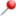 FONTOS! a személyes megszólítás, a köztetek levő korábbi kommunikációd szerint hívhatod a vendéget tegezve, vagy ha magázódtok, akkor az üzenet szövegét is írd át hozzá.Fontos, hogy ne egybefüggőenömlesztettszövegetküldjki, hanem sorközökkel, pár emojival tűzdelt szöveget! Ha egybefolyik az egész, NEM fogja tudni értelmezni, felfogni egy részük, azaz veszít a hatékonyságából!!!!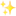 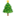 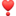 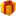 Csináld pontosan azt és úgy, ahogy javaslokNe legyen benne helyesírási hiba, elütés. Ellenőrizd, hogy a karakterek megfelelően jelennek-e meg? 
Másik fontos dolog: ez nem posztolásra való szöveg (egyenlőre) MOST csak személyesen, mindenkinek egyesével, zárt (azaz nem nyilvános) felületen küldd ki!Kiküldendő (de még magadra szabandó) üzenet szövege, mellékeld az utalványod fotóját is az üzenet végén:Kedves (vendég keresztnév), szeretnél egy vissza nem térő kedvezményt is tartalmazó ajándékot tőlem karácsonyra?
Sajnos a jelenleg kialakult gazdasági helyzet sokakat érint, így egy speciális ajánlattal készültem számodra, mellyel egy 60 perces (azaz számodra teljesen ingyenes) masszázzsal lephetlek meg téged!
A speciális ajánlatom bármely 60 perces szolgáltatásomra felhasználható:• x masszázsod,• y masszázsod,• xy massázsod. 
Most minden 60 perces karácsonyi masszázs ajándékutalvány vásárlása esetén ugyanolyan értékű és időtartamú utalvánnyal ajándékozlak meg téged is, így a TE kezelésed már teljesen ingyen lesz számodra – ez az én karácsonyi ajándékom neked!
Hogy juthatsz hozzá ehhez a nagy kedvezményhez? 
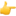 December x napján/ x-y napja között csak egy üzenetet kell küldened számomra, hogy kéred a csodaszép karácsonyi utalványt szerettednek.
FIGYELEM
A masszázs utalvány nagyon jó meglepetés, hisz ki ne örülne neki! 

Ha ezt a lehetőséget választod, párodat, családtagodat, barátodat, ismerősödet lepheted meg vele, akinél szükséged lehet egy szuper ajándékötletre, és biztos örülne egy masszázsnak!
Kérlek, írd meg egy válasz üzenetben, kinek szeretnél meglepetést szerezni, hogy kiállíthassam nevére az utalványt, és adhassak neked egy időpontot, az ajándék 60 perces masszázsodhoz!
Válaszodat várva: xy, ezen és ezen a telefonszámon, email címen.Kérlek küld el sms-ben... telefonszámomra az UTALVÁNY szót, és rövid időn belül visszahívlak egyeztetés céljából!
……………………………………Kérheted vendégeid segítségét is a következő módon, így begyűjthetsz pár új poszthoz muníciót, referenciát, melyeket megoszthatsz az online felületeiden:

Itt a nagyszerű alkalom, hogy most Te kérj karácsonyra egy apró szívességet a vendégeidtől.Megteheted posztban, e-mail-ben, SMS-ben.Természetesen poszt képet, szöveget tovább szerkesztheted, változtathatod, ez egy alap javaslatom.Pl.:🎄Kedves Vendégeim!🎄Köszönöm, hogy az elmúlt évben is engem választottatok.Tudjátok, számomra a legnagyobb boldogság,💗🤩 ha a kezelés után elégedetten, kipihenve, esetleg fájdalom mentesen  távoztok tőlem.Most  kérni szeretném a segítséged, kérlek írj értékelést rólam,✨a masszázsomról, ✨miért szeretsz hozzám járni,✨miért javasolnál ismerőseidnek!Kérlek kattints a linkre, és írd meg pár mondatban📝 - számomra ez lenne a legszebb karácsonyi ajándék✨🎄🎁,  amikor olvashatom kedves szavaid😊.Link  (Facebook - Google térkép - E-mail címed - honlapod értékelő oldala).Köszönöm, hogy csodássá varázsolod a napom💗!

FIGYELEM!! Szöveg átmásolásakor figyelj arra, hogy az emojik nem biztos, hogy megfelelően jelennek meg. Így azt javaslom, egy elkészített, végleges szöveg ajánlatod küld el családtagodnak, majd ellenőrizd, hogy mind szövegben, mind emojikban minden rendben van. Arra is figyelj, hogy másoláskor a sorközöket sajnos nem minden esetben másolja be, így ha szükséges, elküldés előtt, azokat még helyezd el benne utólag is!

4.Poszt szövegek – fontos: mindig, minden posztod befejezése ugyan az legyen: azaz a neved, telefonszámod, címed, és ha van a vállalkozásodnak mottója, akkor az is! Ezt soha ne felejtsd el!


Poszt 1. – karácsony előttIdén karácsonykor adj gondoskodást szeretteidnek, válaszd exkluzív ünnepi masszázsutalványaimat! A többféle színben elérhető, arany vagy ezüst dombornyomással készült, mandalamintás kártya segítségével relaxációval és törődéssel teli perceket ajándékozhatsz annak, aki igazán fontos számodra.Gondolj bele, milyen jóleső érzés a hosszú és fárasztó, rohanással teli napok után a masszázságyon fekve nem csinálni semmit, és nem gondolni semmire! Amíg a test szinte újjászületik, a lélek szabadon szárnyal.Elegáns megjelenés azoknak, akik a minőségre esküsznek.Alapos masszázs azoknak, akiknek a teste törődésért kiált.Relaxáció, ellazulás és igazi feltöltődés a lélek táplálására.Ragyogó és univerzális ünnepi meglepetés, hogy szavak nélkül mondhasd el, amit érzel! Szerezd meg most, foglald le telefonon a telefonszám vagy üzenetben!Poszt 2. – karácsony előttGyermekként az ünnep csupa csoda, csillogás és meglepetés. Felnőttként viszont állandó rohanás, vége-hossza nincsen listák sora, és egy csomó nemszeretem feladat.Tegyél róla, hogy idén az ünnep a felnőtteknek is tele legyen glamúrral és gondoskodással: AJÁNDÉKOZZ MASSZÁZSUTALVÁNYT! A lélegzetelállítóan elegáns és csillogó kivitel alkalmas rá, hogy levegye lábáról az ünnepi véghajrában elfáradt kedvesedet vagy édesanyádat, ugyanakkor bármelyik férfi számára is tetszetős és kényeztető ajándék lehet.Ki mondta, hogy a csodás ajándékok csak a gyerekeknek járnak⁉️ A masszázs egyszerre felfrissít, ellazít, felélénkít, és szinte újjávarázsol, épp ezért olyan fantasztikus. Add ajándékba azoknak, akik fontosak számodra, és zsebeld be az elismerést!Megvásárolhatod szalon neve és címe, nyitvatartása tól-ig, vagy foglald le ajándékutalványaidat üzenetben!Poszt 3. – karácsony előttA tökéletes karácsonyi ajándék praktikus, kényelmes, személyre szabott, elegáns, megvan benne a wow-effekt, és belefér a büdzsébe. De sajnos a legtöbben hiába keressük égre-földre, nem találjuk meg.Ennek most vége! Az idei ünnep más lesz, mint a többi, hiszen szalonomba új, exkluzív megjelenésű karácsonyi ajándéknak is kiváló masszázsutalványok érkeztek. Mély és bársonyos színek, arany vagy ezüst mandala domborminta, tetszőleges értékre vagy szolgáltatásra kiállítva, hogy a lenyűgöző megjelenés mellett a tartalomban is ott legyen valami wow.Vásárold meg kedvesednek, rokonaidnak, vagy akár alkalmazottaidnak (opció, amennyiben tudod a vendéged vállalkozó), a hatás garantáltan nem marad el. 

Zsebeld be az elismeréseket, és gondoskodj szeretteidről könnyedén, kényelmesen, helyben!A masszázsutalványok korlátozott számban elérhetők a szalon címe vagy szalon telefonszáma-n, illetve üzenetben!Poszt 4. - születésnapiA masszázs felfrissíti és megnyugtatja a testet, elsimítja a lélek hullámait és segít visszatalálni önmagunkhoz. Akár kollégáidnak, akár barátodnak, párodnak vagy éppen ügyfeleidnek, partnereidnek keresel meglepetést, a(z) szalon neve gyönyörű, több színben választható, mandalamintás utalványa ideális megoldást jelent számodra! ●     Tökéletes választás minden alkalomra, egész évben!●     Ajándékkártyák 3 000, 5 000, 8 000, 10 000 Ft értékben / Tetszőleges szolgáltatásra szóló ajándékkártyák / szolgáltatás megnevezése, időtartama (ld.: 60 perces svédmasszázs) ár megjelölése Ft értékben●     Exkluzív, férfiaknak és nőknek egyaránt ajándékozható kivitel.●     Korlátlan ideig érvényes utalványok. / 3 hónapig beváltható utalványok. / 6 hónapig beváltható utalványok.A legszebb ajándék a gondoskodás, a leghasznosabb pedig az idő, amit önmagunkra fordíthatunk. A(z) szalon neve elegáns masszázsutalványaival mindezt megadhatod annak, aki igazán fontos számodra! Poszt 5. - születésnapiJártál már úgy, hogy az utolsó pillanatban ébredtél rá, hogy valamelyik kedves ismerősödnek vagy távolabbi rokonodnak születés-, esetleg névnapja van?! Ahelyett, hogy megvennéd az első szembejövő alibiajándékot – hidd el, van már otthon felesleges bor és desszertdoboz –, ajándékozz feledhetetlent, vásárolj masszázsutalványt a nálam/szalon neve -ba, -be!Az utalványok egész évben elegáns színekben, arany dombornyomású mandalamintával elérhetők, így épp olyan tökéletes meglepetésként szolgálnak a főnöködnek, mint az anyósodnak! A praktikus kialakítást tetszőleges beltartalommal töltheted meg, azaz általad választott összegben vagy szolgáltatásra állítom ki számodra. Nem megy tönkre, nem sérül meg szállítás közben, soha nem felesleges, ráadásul egészen biztosan tetszeni fog. Hát nem tökéletes?!Telefonálj még ma, és vedd át akár azonnal, hogy a nagy pillanatban minden a helyén legyen! Minden nap időtartam megjelölése tól-ig hívható S. O. S. ajándékkártya forródrót a telefonszám-on!

Messenger – privát üzenet, karácsony előtt, ajánlom már novemberben, fotót is mellékelve.Kedves vendég neve!Közeledik a karácsony, te pedig úgy érzed, ha kettő volna belőled, az sem lenne elég? Spórolj időt, és törődj magaddal, éljen a multitasking! Látogass el hozzám a szalon neve-ba, -be, nevezz be egy testet-lelket felfrissítő, alapos masszázsra, és közben vásárold meg a karácsonyi ajándékokat erőfeszítések nélkül, helyben!Többféle elegáns megjelenésű, exkluzív ajándékutalvánnyal és törzsvásárlói hűségakcióval várlak, így épp itt az ideje, hogy újra találkozzunk. ;) Ne feledd, foglald le helyed időben, mert csak így veheted biztosra, hogy az ünnep előtt még lesz időd egy kis feltöltődésre!Jelentkezz be üzenetben, vagy hívj a telefonszám-n!
Poszt 6. születésnapi/karácsonyiSzeretnél valami igazán remek ajándékkal előrukkolni, de úgy érzed, az ünnepelt egyszerűen megfejthetetlen? Mindene megvan, vagy ragaszkodik a megszokott márkákhoz, esetleg utálja a meglepetéseket?Győzd le a nehézségeket, találd meg a tökéletes megoldást! Vásárolj elegáns megjelenésű, tetszőleges értékű masszázsutalványt, és ajándékozz kétszer!Elsőként akkor, amikor átadod az ajándékkártyát és a lélegzetelállítóan gyönyörű, arany vagy ezüst dombornyomású meglepetést, és a sorokat olvasva a másik ráébred, milyen szerencséje van veled.Másodszor pedig, amikor a megajándékozott megérkezik a szalon neve -ba, -be, és átéli a testet és lelket felfrissítő, fantasztikus masszázsélményt.Hozz ki mindent a pillanatból, ajándékozz olyat, amire egy életen át emlékezi fog! Ajándékozz érvényességi idő megjelölése érvényes masszázsutalványt!Lefoglalhatod telefonon a telefonszám vagy az oldalnak írott üzenetben is!Poszt 7. – születésnap

Születésnapi Masszázs ajándékutalvány – A szívhez szóló ajándék 

Vészesen közeledik anyukád, nagymamád, barátnőd vagy éppen szerelmed szülinapja és még semmi ötleted nincs, hogy mivel lepd meg? 

A tuti ajándékötletet keresed, amellyel biztosan örömöt okozol szerettednek? 

Szülinapja mindenkinek csak egyszer van egy évben, így természetes, hogy szeretnénk eme különleges napot emlékezetessé tenni az ünnepelt számára. A tökéletes ajándék beszerzése ugyanakkor igazi kihívás mindannyiunk számára.

Különleges ajánlatom:  állíts össze egy szuper szülinapi masszázs egyveleget

Extra üzenet lehet privát üzenetben:
Amennyiben ebben a hónapban (aktualizáld) vásárolsz ajándékutalványt, egy ugyan olyan értékű masszázzsal ajándékozlak meg. – ez ugyan 50 %-os kedvezmény, így csak akkor vállald be, ha bőven van szabad időpontod, és fontos, hogy többen vegyék igénybe a masszázst, és több új vendéged legyen egyszerre.
Poszt 8. – születésnap
Neked is fejtörést okoz az igazán személyre szóló ajándék kiválasztása? A naptár láttán már izzadságcseppek gördülnek a homlokodon? A sablonos ajándék helyett egyedi, szívhez szóló meglepetést keresel? 

Van egy jó hírem, tudom a megoldást: ajándékozz különleges masszázsélményt! A mai stresszes, rohanó világban ki ne örülne egy alapos feltöltődésnek?

 A masszázs ajándékutalvánnyal az igazi kényeztetés, a gondoskodás élményét adhatod ajándékba, amelynek értéke felbecsülhetetlen. Az egyedi, névre szóló ajándékutalványt az ajándékozott szabadon használhatja fel 1 éven belül az azon szereplő összeghatárig.Poszt 9. – karácsonyi ünnepek után, januárban

Ugyan az ünnepi időszaknak vége, egy jól megválasztott ajándékkal színfoltot csempészhetsz a legszürkébb hétköznapokba is! Szeretteid születésnapjára, névnapjára ajánljuk különleges ajándékutalványunkat, mely nemcsak testi-lelki felfrissülést nyújt, de törődést és figyelmet is kifejez azok felé, akik a legfontosabbak számodra.A masszázsutalványt most ráadásul egy fantasztikus évindító akció keretében, X % kedvezménnyel vásárolhatod meg - akár hónapokkal előre, ugyanis az érvényességét (mely X hónap) csak az ajándékozás napjától számítjuk/ vagy x perc masszázs plusz perceket adok hozzá ajándékba!Az akció keretében X. X-éig vásárolhatsz kedvezményes árú masszázsutalványt. 

Rendeld meg most, és éld át az ajándékozás örömét az év bármely napján.Utolsó etaphoz. jöhet egy nagyágyú, az SMS marketing 

Szóval HAJRÁ, már csak 10 nap van hátra!Lehet, hogy az utolsó napokban nem dolgozol, de utalványt tudsz még értékesíteni. Hozzám még 24-én is eljöttek házhoz, mert valakinek hirtelen szüksége lett még ajándékra. Így tartsd magadnál a számlatömböt, utalványokat - ez ne okozzon problémát! Az SMS-t mindenki ismeri, és rutinszerűen használja, évek óta javaslom, hogy rendszeresen használjátok marketing eszközként.100-ból 97-en biztosan elolvassák rövid idő alatt (míg ez az e-mailoknál lényegesen kevesebb, akár 50 % alatti).Az SMS olyan, mint egy ajtó, amit ha megkopogtatsz, azonnal kinyitnak.Amennyiben a vendégedet „rászoktatod” – úgy kedvelni fogja.Hogyan kedveltetheted meg? Évente 1-2-szer kedvezményes masszázst vehet igénybe, értesíted akcióidról, melyek csak a zárt törzsvendég körödnek érhetők el.Amennyiben az átlagtól eltérő problémával érkezett, másnap egy figyelmes, kedves SMS-ben rákérdezhetsz az állapotára. Ez nem túl nyomulós, viszont neked is jó, mert azonnal kaphatsz tanulságos visszajelzést.HA már küldtél ki SMS-eket, variálhatod, változtathatod, bővítheted, személyesebbéteheted, akár emlékeztetheted a korábban kiküldött, meghirdetett akciód határidejére.⚠️⚠️⚠️Kiküldheted csak azoknak! , akik az eddigi üzeneteidre nem reagáltak. Pontosan tudod kik ők, hisz nyilvántartod!!! (?)A szövegben a tegezés/magázódást a köztetek lévő kapcsolatszerint javaslom változtatni, és a lehetőségeid szerinti ajánlatotis kidolgozhatod.Alkalmazása nagy mértékben befolyásolhatja a karácsonyi🎄🎄🎄 ajándékutalványaid értékesítési számát!!!Legyenek karácsonyi/születésnapi/Valentin napi/Anyák napi masszázs csomag 🎁 ajánlataid.------------------------------------------------1️. Virgoncan futnak a napok, rögtön karácsony! Ne maradj le az ajándék …. perces ajándék masszázsodról, amit minden 60 perces masszázs ajándékutalvány vásárlásakor biztosítok neked! Írd válasz sms-ben: KÉREM.2️. Szinte azonnal szükséged van még egy ajándékra? Menj biztosra: MASSZÁZS AJÁNDÉKUTALVÁNY! Időben vagy! Írd válasz sms-ben: KÉREM, és már intézem is!3️. Nincs több ötlet mi legyen? Legyél Te a karácsony megmentője, és rendelj most családtagjaidnak masszázs ajándékutalványt! Írd válasz sms-ben: KÉREM!4️. Kifogyott az ötletekből? Egy igazi gondoskodó ajándék a masszázsutalvány, mellyel nem hibázhat! Csak küldje el válaszban az UTALVÁNY szót, és rövid időn belül visszahívom.Igazítsd a korábban kihirdetett napodhoz, és annak határideje előtti napon küld el még egyszer mindenkinek, aki még nem rendelt utalványt (ezt a nyilvántartásodból kell tudnod):5️. Ne feledd:  december ...-e az utolsó igénylési nap, amikor a te....perces ajándékmasszázsod ingyenes lehet! Időben vagy – írd válasz sms-ben: KÉREM, és már intézkedem is! Variálhatod a szerint, hogy melyik nap küldöd ki:6️. TÍZ (kilenc, nyolc…) nap, és karácsony! Az ajándékok már csak a csomagolásra várnak? Nem? Hiányzik még valakinek, valami? Masszázs ajándékutalvány most? Írd válasz sms-ben: KÉREM, és már intézkedem is!7️. Mit ajándékozzunk annak, akinek már mindene meg van? A gondoskodásodatés szeretetedet kifejező Karácsonyi masszázs ajándékutalványt!8️. Sorban állás, tülekedés nélkül is Öné/Tiéd lehet a garantáltan örömet szerzőmasszázs ajándékutalvány nálam. Abcdefgh területén ingyen ki is szállítom…..9️. Mi lehet a legjobb karácsonyi ajándék? A masszázsutalvánnyal nem nyúlhatsz mellé! 2022. december …-ig téged is megajándékozlak minden min. 60 perces Karácsonyi ajándékutalvány vásárlásakor egy … perces fej/talp…masszázzsal. – vagy x Ft kedvezménnyel.1️0. Milyen ajándék egy masszázs utalvány? Igazán gondoskodó, személyre szóló, örömet okozó. Csak egy telefonhívás választ el tőle. Most ingyenes házhoz szállítással a beszerzés gondját is átvállalom.

Bátran írd meg a fentiek szerint a Te személyes üzeneted és küld ki az összes eddig nálad járt vendégednek.


5.NyilvántartásukSzámviteli előírások miatt kötelező nyilvántartást vezetned az értékesített bérletekről és ajándékutalványokról. Készpénzes és utalásos, bankkártya teljesítés esetében is.Vállalkozásod  nevét szükséges  ráírnod.Dátum: utalvány bérlet vásárlásának dátuma.Számlaszám: a kiállított átadott bizonylat (számla) sorszámaMegnevezés/tartalom: mit tartalmaz az adott utalvány, bérlet. Pl.: 5 alkalmas 60 perces masszázs, 10.000 Ft értékű masszázs utalvány.Sorszám: utalvány, bérlet sorszáma (sorszámot te adod, tetszés szerinti kombinációban, sorszámozásban, pl.: 2022-1, 2022-2...Karácsony-1 Karácsony-2... Egyezzen a számlán szereplő a nyilvántartással,  csak egyszer használd ugyanazt a sorszámot.Érvényesség dátuma: az utalványokra, bérletekre szükséges érvényesség, felhasználhatósági határidőt ráírnod (kezeld rugalmasan, hidd el, nem romlik meg az utalvány akkor sem, ha nem tárolják hűtőszekrényben  , csak éppen lejárt, a kifizetett összeget mindig dolgozd le, maximum az időközbeni áremelésed fizettesd ki).Név: vásárló –számlához eleve kötelező, vagy megajándékozott neve (ez nem kötelező, de hasznos)Telefonszám: vásárló, vagy megajándékozott telefonszáma (ez nem kötelező, de hasznos)Felhasználás dátuma: értelemszerűen, amikor igénybe veszik a masszázst, ha több alkalmas, akkor minden alkalomnak annak időpontját fel kell vezetned.…………………………………………………………………………………………..
Az ajándékutalvány  RENDSZERSZINTŰ értékesítése tökéletes módszer a vendégkör bővítésnek, akár a rég nem  látott vendégek is előkerülhetnek!Remélem tudtam segíteni, és hasznosnak találod útmutatómat! 

Örömmel olvasnám karácsony után a véleményed, beszámolód, hogy sikerült a karácsonyi kampányod, KÉRLEK OSZD MEG VELEM akár messengeren, vagy email-ban az info@masszorvagyok.hu címen.Hajrá, tökélesítsd utalvány értékesítésed….rajtam nem múlik  Ugye Te is minden megteszel érte!!!

Üdvözlettel: Fekete Ibolya

masszormarketing.hu

